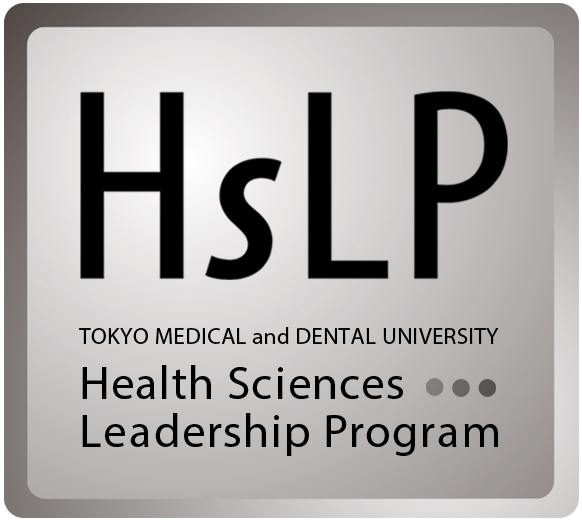 Health Sciences Leadership Program応募用紙       　　年　　月　　日※1記入欄の上下幅は必要に応じて変更してかまいません。不明な点は下記まで問い合わせください。グローバルキャリア支援事務室(03) 5803-4964global.adm@tmd.ac.jp※エッセイ記入上の注意：提出前に第三者の校閲を受けてはいけません。選考に際してその事実が発覚した場合には、応募資格を取り消すことがあります。また、選考後であっても上記の事実が発覚した場合、履修資格を取り消すことがあります。記入に際しては、フォント”MSゴシック”、フォントサイズ 8を使用、記入欄の行間設定はかえないこと。エッセイ記入欄の上下幅は必要に応じて変更してかまいません。ふりがな氏名写真貼付応募前3ヶ月以内撮影単身上半身脱帽正面向ふりがな氏名姓名写真貼付応募前3ヶ月以内撮影単身上半身脱帽正面向英語表記氏名姓名写真貼付応募前3ヶ月以内撮影単身上半身脱帽正面向生年月日年　  月　  日（　　　　歳）年　  月　  日（　　　　歳）年　  月　  日（　　　　歳）年　  月　  日（　　　　歳）年　  月　  日（　　　　歳）年　  月　  日（　　　　歳）写真貼付応募前3ヶ月以内撮影単身上半身脱帽正面向性別□ 女　　　□ 男□ 女　　　□ 男□ 女　　　□ 男□ 女　　　□ 男□ 女　　　□ 男□ 女　　　□ 男写真貼付応募前3ヶ月以内撮影単身上半身脱帽正面向学籍番号写真貼付応募前3ヶ月以内撮影単身上半身脱帽正面向所属□ 医学部□ 歯学部□ 医学部□ 歯学部□ 医学部□ 歯学部□ 医学科□ 保健衛生学科□ 歯学科□ 口腔保健学科□ 医学科□ 保健衛生学科□ 歯学科□ 口腔保健学科□ 医学科□ 保健衛生学科□ 歯学科□ 口腔保健学科□ 看護学専攻□ 検査技術学専攻□ 口腔保健衛生学専攻□ 口腔保健工学専攻住所〒   　-   〒   　-   〒   　-   〒   　-   〒   　-   〒   　-   〒   　-   連絡先自宅電話:  自宅電話:  自宅電話:  自宅電話:  自宅電話:  大学支給メールアドレス:  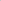 大学支給メールアドレス:  連絡先携帯電話:  携帯電話:  携帯電話:  携帯電話:  携帯電話:  他メールアドレス:  他メールアドレス:  学歴・職歴上の特記事項※1（大学既卒、職歴等）（アルバイトは含まない）学歴・職歴上の特記事項※1（大学既卒、職歴等）（アルバイトは含まない）学歴・職歴上の特記事項※1（大学既卒、職歴等）（アルバイトは含まない）□ 無・□ 有（以下に具体的に記述）□ 無・□ 有（以下に具体的に記述）□ 無・□ 有（以下に具体的に記述）□ 無・□ 有（以下に具体的に記述）□ 無・□ 有（以下に具体的に記述）海外経験※1（4週間以上の滞在）海外経験※1（4週間以上の滞在）海外経験※1（4週間以上の滞在）□ 無・□ 有（以下に具体的に記述）□ 無・□ 有（以下に具体的に記述）□ 無・□ 有（以下に具体的に記述）□ 無・□ 有（以下に具体的に記述）□ 無・□ 有（以下に具体的に記述）ボランティア活動等の特記事項※1ボランティア活動等の特記事項※1ボランティア活動等の特記事項※1□ 無・□ 有（以下に具体的に記述）□ 無・□ 有（以下に具体的に記述）□ 無・□ 有（以下に具体的に記述）□ 無・□ 有（以下に具体的に記述）□ 無・□ 有（以下に具体的に記述）エッセイ①※将来のキャリアビジョン、それにむけてこれまでにあなたがやってきたこと、および本プログラムへの参加の目的と意義について、あなたらしさが伝わるように具体的に述べなさい。（英語、150〜300語）エッセイ②※過去2年以内に世界または国内で話題となった出来事(医療/健康に関わる話題)を題材として、論理的分析を加えあなたの意見を述べなさい。（英語、150〜300語）